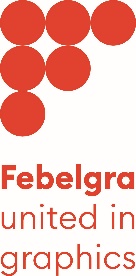 Demande d’offre MonizzeNom de la société: Adresse: Code postal + commune : Personne de contact: Fonction: Numéro de téléphone: E-mail: Nombre d’ouvriers : Nombre d’employés : Valeur faciale des chèques repas ouvriers/employés :  EURDont la contribution employeur s’élève à  EUR et la contribution employé s’élève à  EUR.À compléter unqiuement si la valeur faciale des chèques repas est différente pour les ouvriers et les employés :Valeur faciale des chèques repas ouvriers/employés :  EURDont la contribution employeur s’élève à  EUR et la contribution employé s’élève à  EUR.Je fais la demande, sans engagement, d’une offre Monizze pour ce qui suit:Chèques-repas : (nombre de travailleurs)Ecochèques: (nombre de travailleurs – uniquement obligatoire pour les employés ressortissant à la CP 200)Signature + date Merci de renvoyer le formulaire à kelly.ciancimino@febelgra.beUn collaborateur de Monizze prendra contact avec la personne de contact mentionnée ci-dessus.